Tema: „Tau, mama, tūkstantis žiedų...“Vaikų ugdymo gebėjimai:	Komunikavimo gebėjimai – bendravimas su suaugusiais, sakytinė kalba;	Sveikatos saugojimo gebėjimai – kasdieniniai higienos įgūdžiai, fizinis aktyvumas;	Meniniai gebėjimai – kūrybiškumo ugdymas taikant įvairias technikas;Kaip ir visada, dienelę pradėkime nuo MANKŠTOS, bei nepamirškime higienos įgūdžių:https://www.youtube.com/watch?v=kikzJtgstA4 dainelė apie mankštąhttps://www.youtube.com/watch?v=JZ97QDVic-M&list=PL0xKjUv-jrBJzL1sruT5soQbFtNX6CT8v&index=8 Galva pečiai kelėnai...(mankšta)https://www.youtube.com/watch?v=39HrMCS2XTE Mankštahttps://www.youtube.com/watch?v=a1IWWXZkHzY Dainelė apie rankų plovimąŠeimos tradicijos:https://www.youtube.com/watch?v=3su3MVoxIE0 Apie šeimąhttps://www.youtube.com/watch?v=vvun_pMK0yI&list=PLsWPbgeN0mBvlSll2tj-REYDXqeisFET9&index=15 Mokomasys filmukas Šeimos tradicijos ir relikvijos.https://youtu.be/lc1l2WxV1LY pirštų dainelė apie šeimąMAMA GALI UŽIMTI VISŲ KITŲ VIETAS, BET NIEKAS NEGALI UŽIMTI JOS...
Pirmasis mamos rytinės kavos arba arbatos puodelis:) Koks jis?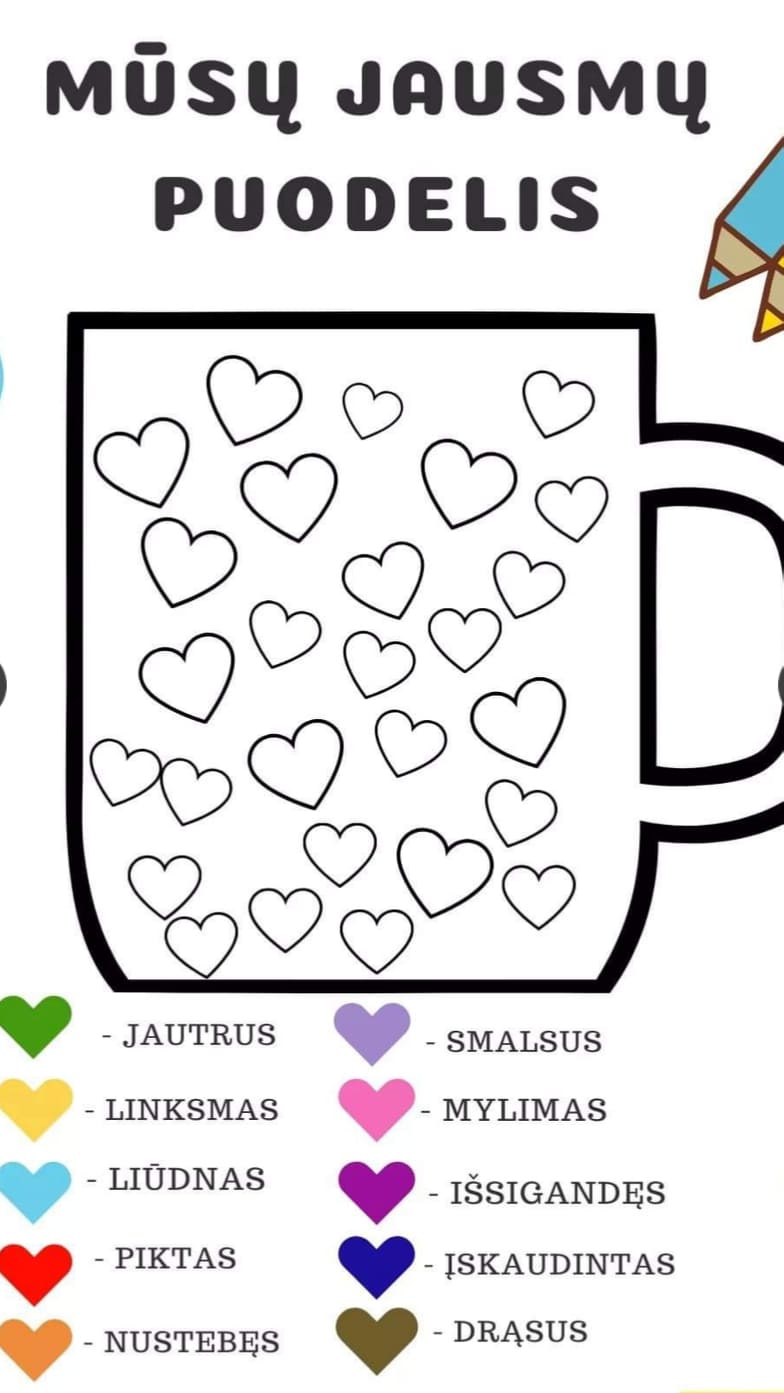 Mano mama pati geriausia, graži, protinga, mylimiausia...Mamytė – gražiausias žiedas iš visų Tu šviesi kaip saulė,
Kaip rytų aušra.
Už tave pasauly
Geresnės nėra.
Tau karšta saulytė
Siunčia spindulių…
Dar karščiau, mamyte,
Aš tave myliu.Mama, mano mama,
Aš tave myliu!-
Tau vėjelis šlama
Tarp margų gėlių.UŽD. Pagal galimybes atspausdinti ir papuošti mamą karoliais (PRIEDAS 1)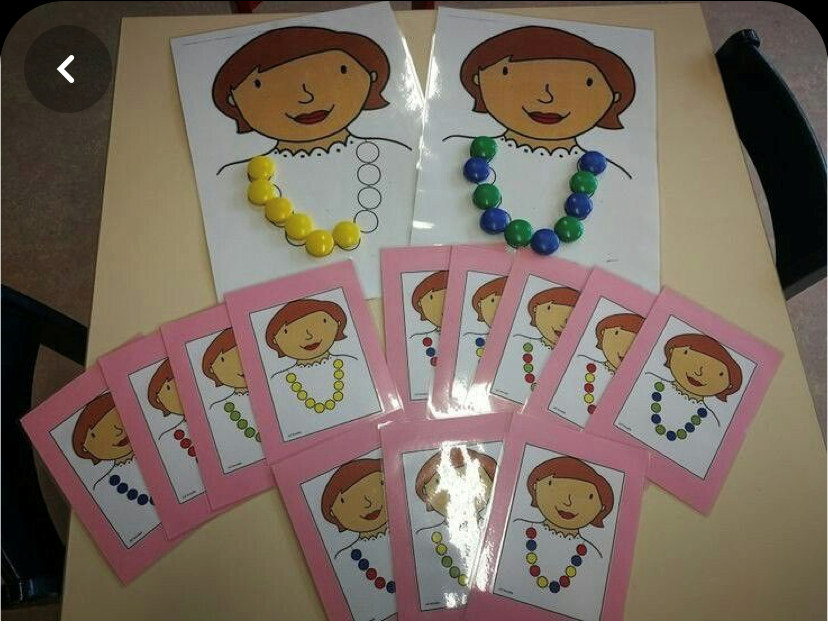 https://www.youtube.com/watch?v=TgdRgcOKoJg Dainelė M.Mikutavičiaus ir Džimba „Aš sirdyje myliu savo mamą	https://www.youtube.com/watch?v=zsvMLRG_kyo Pasaka „Mylėsiu Tave, kad ir kas nutiktųKaip aš galiu padėti savo mamytei? Pažiūrėkite paveikslėlius ir aptarkite, kaip Jūsų vaikas galėtu jums padėti namuose. Diskusija 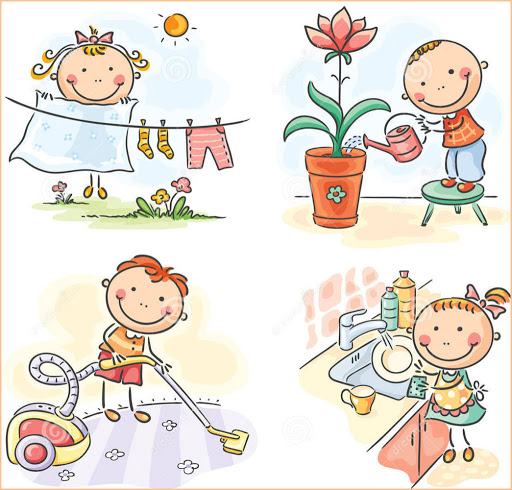 UŽD. https://www.youtube.com/watch?v=hJWmiHNYmrA Kaip nupiešti mamą PIEŠINYSK. KubilinskasTau mamytėTau, mamyte, 
Ryto saulė 
Uždega šviesas anksti. 
Vos prašvitus, 
Laša saujon 
Saulės spinduliai karšti. 

Tau, mamyte, 
Pievų gėlę 
Vėjas glosto sparneliu. 
Čiulba rytą 
Vyturėliai 
Virš miškų, laukų žalių... 

Tau, mamyte, 
Skamba gojai, 
Mirga pievų žaluma. 
Tau kas rytą 
Aš dainuoju: 
- Būk laiminga, būk linksma.UŽD. „Mamos portretas” padaryti mamai plaukus iš įvairios medžiagos (įvairios gėlės ar kita medžiaga (Jūsų pasirinkimas))  (PRIEDAS 2)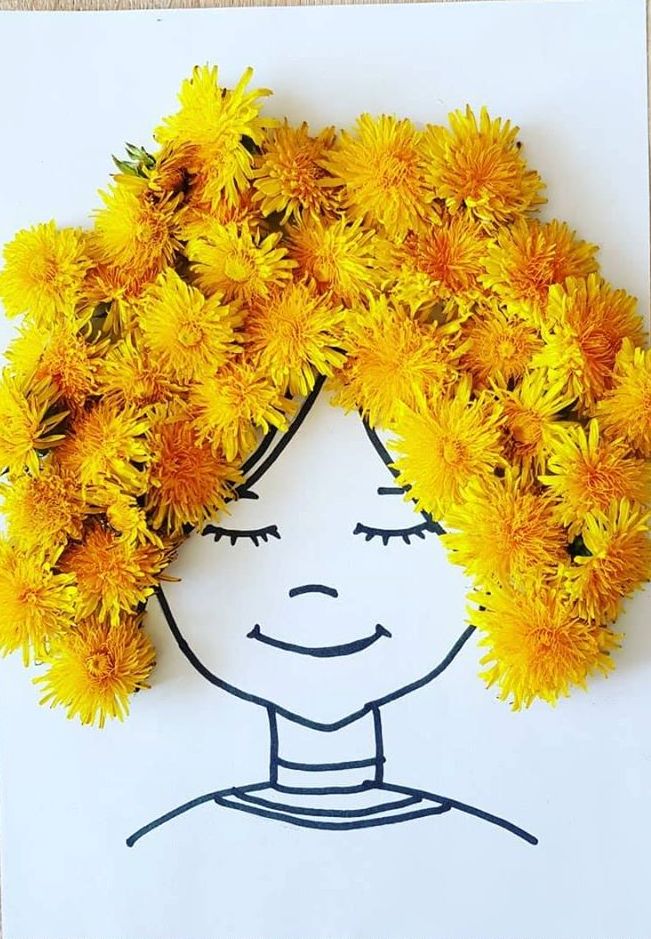 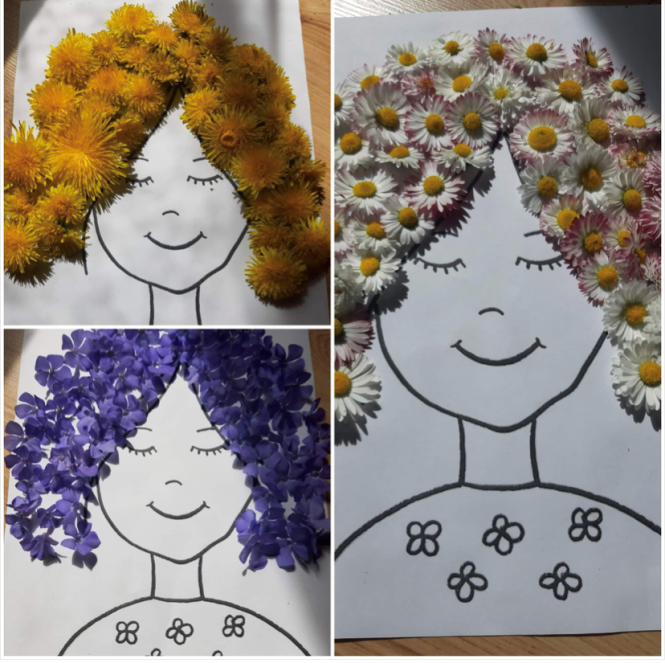 (FOTO SKOLINTA KAIP PVZ)https://www.youtube.com/watch?v=OX00rPrzRPs dainele Tau mano mamytė Priedas 1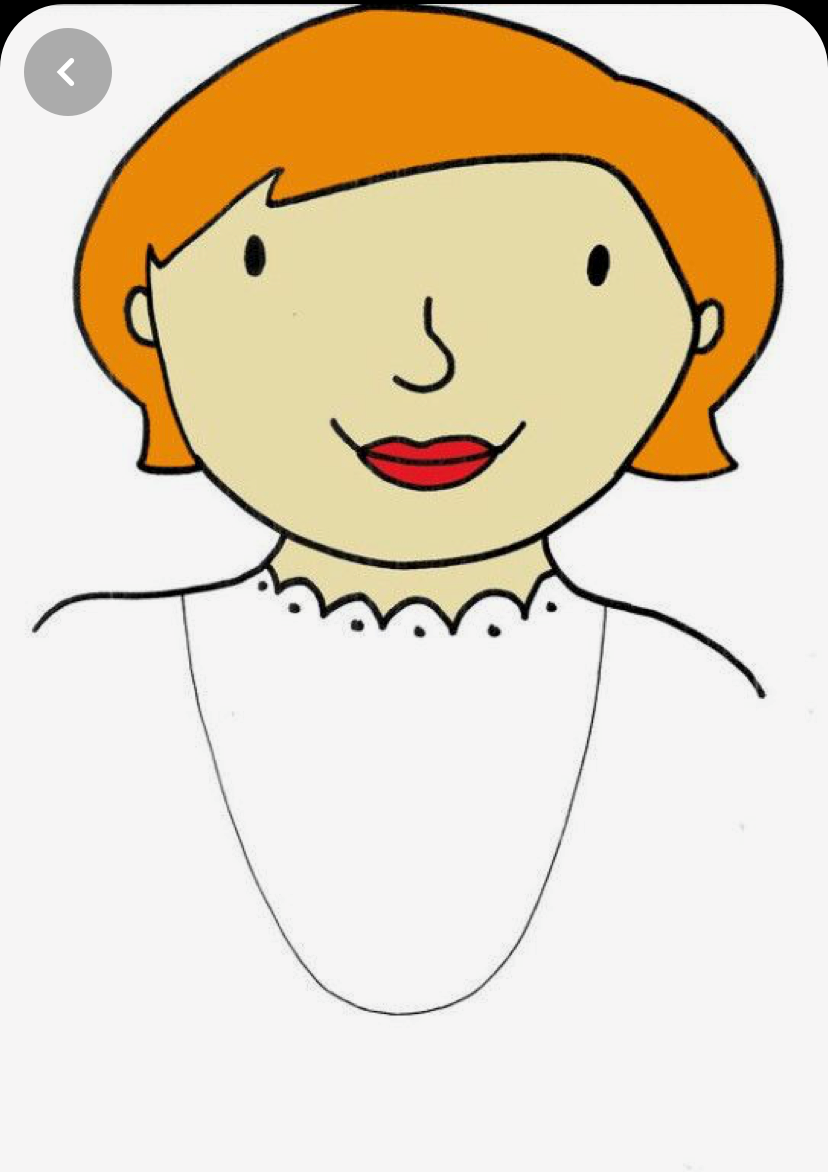 Priedas 2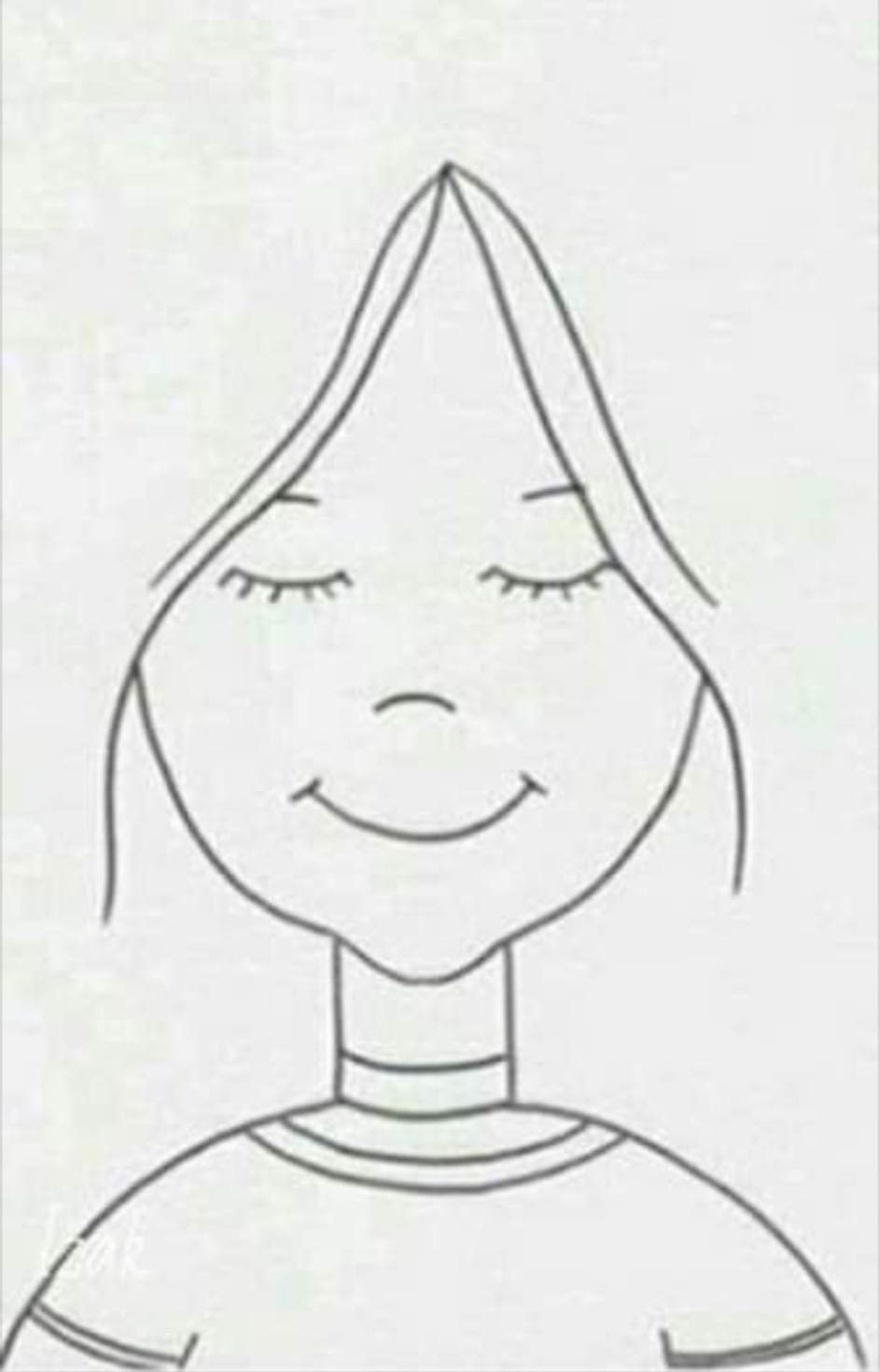 